ENERGIECHECK
MusterberichtUNTERNEHMENSNAMEAdresseAdresseVerfasser:XXXVorlage: Fassung vom März 2023Ref.-Nr.: XXX Die Methodik und die Musterdokumentation des "Potenzialchecks"wurden vom Ingenieurbüro Énergie et Environnement S.A. ausgearbeitet.EINLEITUNGMethodikDas Ingenieurbüro XXX wurde damit beauftragt, im Rahmen der Geschäftstätigkeit des Unternehmens XXX s.à r.l. einen Energiecheck durchzuführen. Vom Energiecheck betroffen sind die Gebäude an der Adresse XXX und XXX.Hauptziel des Energiechecks ist es, den Energieverbrauch (Strom, Heizung, Kühlung) und die damit verbundenen Betriebskosten zu ermitteln und zu analysieren. Durch Aufteilung des Verbrauchs auf die wesentlichen Bereiche, in denen die Energie genutzt wird, können die Ursachen für einen hohen Verbrauch exakt ermittelt und in weiterer Folge geeignete Maßnahmen vorgeschlagen werden, um die Energieeffizienz des Gebäudes sowie der untersuchten Anlagen zu steigern. Die Vorgehensweise ist im folgenden Schema veranschaulicht: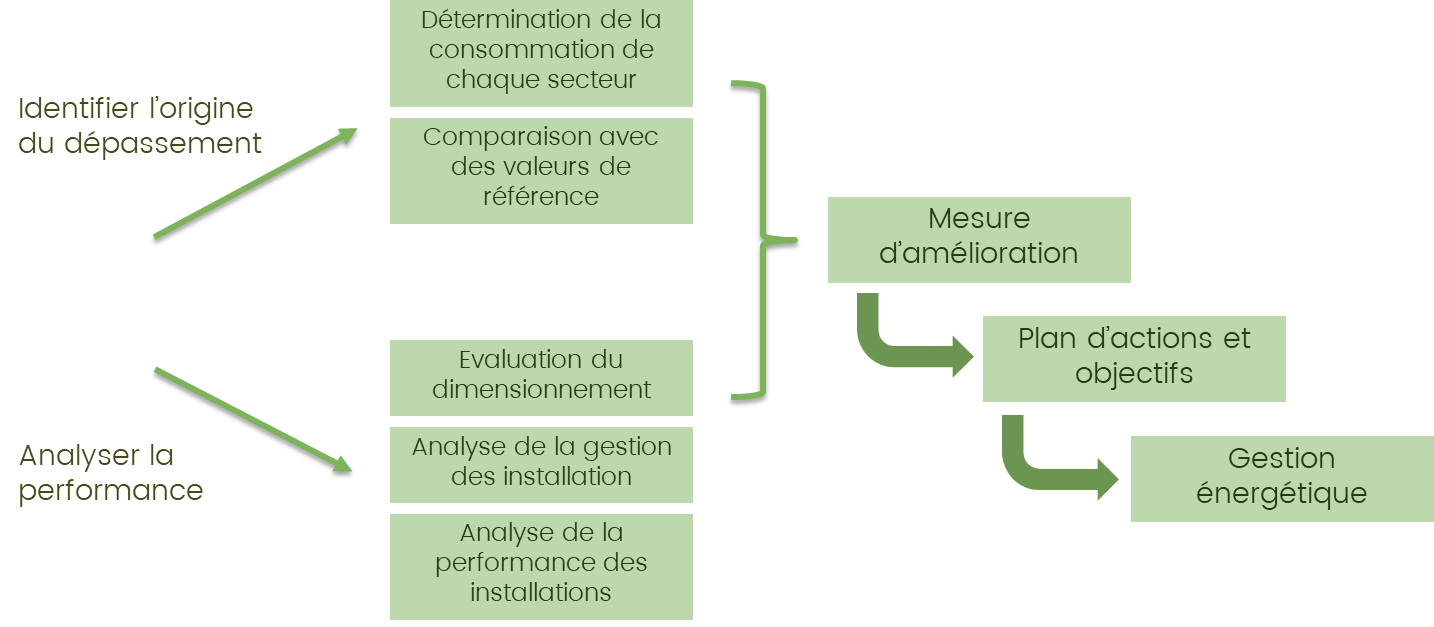 Das Dokument ist in vier Abschnitte unterteilt:Vorstellung der Methodik der Untersuchung und Zusammenfassung der vorgeschlagenen Maßnahmen;Beschreibung der Umgebung und der in der Niederlassung ausgeübten Geschäftstätigkeit, Aufteilung und Zuweisung der betreffenden Flächen;Energiebilanz der Niederlassung, aufgeschlüsselt nach den wichtigsten Energieträgern, der Primärenergie, den CO2-Emissionen und den Energiekosten;Bewertung der Energieeffizienz der technischen Anlagen sowie der Gebäudehülle. Empfehlung von Maßnahmen zur Verringerung des Energieverbrauchs.Technische Merkblätter mit einer detaillierten Beschreibung der Umsetzung der wichtigsten Maßnahmen liegen dem Bericht als Anhang bei.Zusammenfassung der VorschlägeDie Verbesserungsvorschläge für die verschiedenen Bereiche der Energienutzung werden synthetisch mit Symbolen bewertet, die folgende Bedeutung aufweisen:Die Empfehlung der Maßnahmen erfolgt auf Grundlage der Bewertung des Verbesserungspotenzials, die für jeden Bereich der Energienutzung vorgenommen wurde und im Folgenden genauer beschrieben wird.Im Anhang des Berichts finden Sie zudem technische Merkblätter mit einer detaillierten Beschreibung folgender Verbesserungsmaßnahmen:Wartung und Prüfung der Effizienz des Wärmerückgewinnungssystems der Lüftungsanlage;Lecksuche am Druckluftnetz;Anbringung von Präsenzmeldern und Tageslichtsensoren für eine automatische Steuerung der Beleuchtung.FörderungenEnergieversorgerDie luxemburgischen Energieversorger haben ein Förderprogramm für Energiesparmaßnahmen ins Leben gerufen. Im Rahmen des Förderprogramms wird natürlichen oder juristischen Personen, die Energiesparmaßnahmen umsetzen, eine finanzielle Beihilfe für bestimmte förderungsfähige Arbeiten gewährt, die in einer Liste zusammengefasst sind. Die Beihilfe kann mit etwaigen weiteren Förderungen kombiniert werden.Förderungen des Ministeriums für WirtschaftFür Unternehmen, die in Umwelttechnologien oder umweltfreundliche Verfahren investieren, wurde eine spezielle Beihilferegelung geschaffen. Die Förderungen werden in Form von finanziellen Beihilfen oder Zinszuschüssen gewährt.Um den Unternehmen einen Überblick über die im Rahmen des geänderten Gesetzes vom 15. Dezember 2017 über eine Regelung für Umweltschutzbeihilfen verfügbaren Förderungen zu geben, wurde ein vereinfachter Leitfaden erarbeitet: (LINK: https://www.luxinnovation.lu/publication/aides-protection-environnement/)Um die Unternehmen bei der Erstellung der Antragsunterlagen zu unterstützen, wird ihnen zudem ein Leitfaden (guide du requérant) zur Verfügung gestellt. Die Beihilfen sind allerdings nur für Vorhaben größeren Umfangs vorgesehen.Im Rahmen des Begleitprogramms SME Packages – Sustainability erhalten Unternehmen individuelle Unterstützung bei der Ermittlung einer konkreten Lösung zur Reduzierung ihrer Umweltauswirkungen: Durch die Senkung des Energie- oder Wasserverbrauchs, die Verbesserung des Abfallmanagements oder die Verringerung des CO2-Fußabdrucks werden Einsparungen angestrebt.InformationsquellenDie vorliegende energietechnische Untersuchung basiert auf den zum Zeitpunkt der Durchführung der Untersuchung vorliegenden und vom Kunden bereitgestellten Plänen und Unterlagen, den anlässlich des Ortstermins gesammelten Daten sowie den zum Zeitpunkt der Analyse geltenden Normen und gesetzlichen Vorschriften. Im Folgenden finden Sie eine Liste der Normen und gesetzlichen Vorschriften, die der Analyse zugrundeliegen:VDI 3807: Energie und Wasserverbrauchskennwerte für Gebäude – Blatt 4: Teilkennwerte elektrische EnergieEN 15251: Eingangsparameter für das Raumklima zur Auslegung und Bewertung der Energieeffizienz von Gebäuden – Raumluftqualität, Temperatur, Licht und AkustikEN 12464-1: Licht und Beleuchtung - Beleuchtung von Arbeitsstätten – Teil 1: Arbeitsstätten in InnenräumenEN 13779-1: Lüftung von Nichtwohngebäuden – Allgemeine Grundlagen und Anforderungen für Lüftungs- und Klimaanlagen und RaumkühlsystemeRGD 31.08.2010: Großherzogliche Verordnung vom 31. August 2010 über die Energieeffizienz von ZweckbautenEN ISO 50001: Energiemanagementsysteme – Anforderungen mit Anleitung zur Anwendung (ISO 50001:2011)EN 16247-1: Energieaudits – Teil 1: Allgemeine AnforderungenEN 16247-2: Energieaudits – Teil 2: GebäudeAllgemeine BeschreibungStandortLuftaufnahme: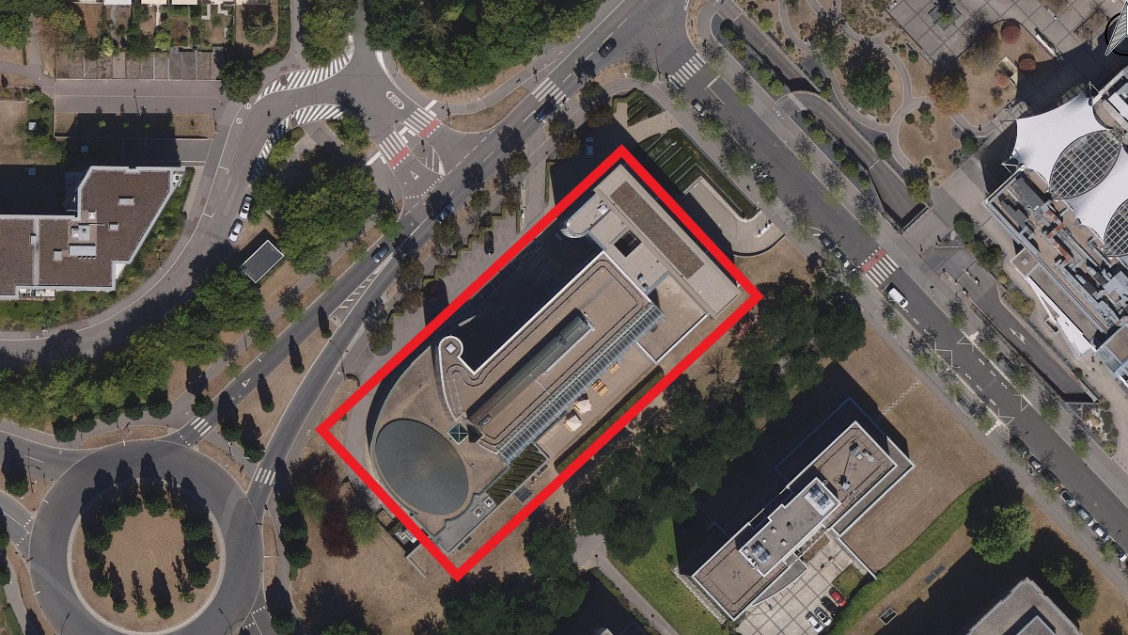 Quelle: Kataster- und VermessungsamtTätigkeitenEnergiebilanz des GebäudesGasverbrauch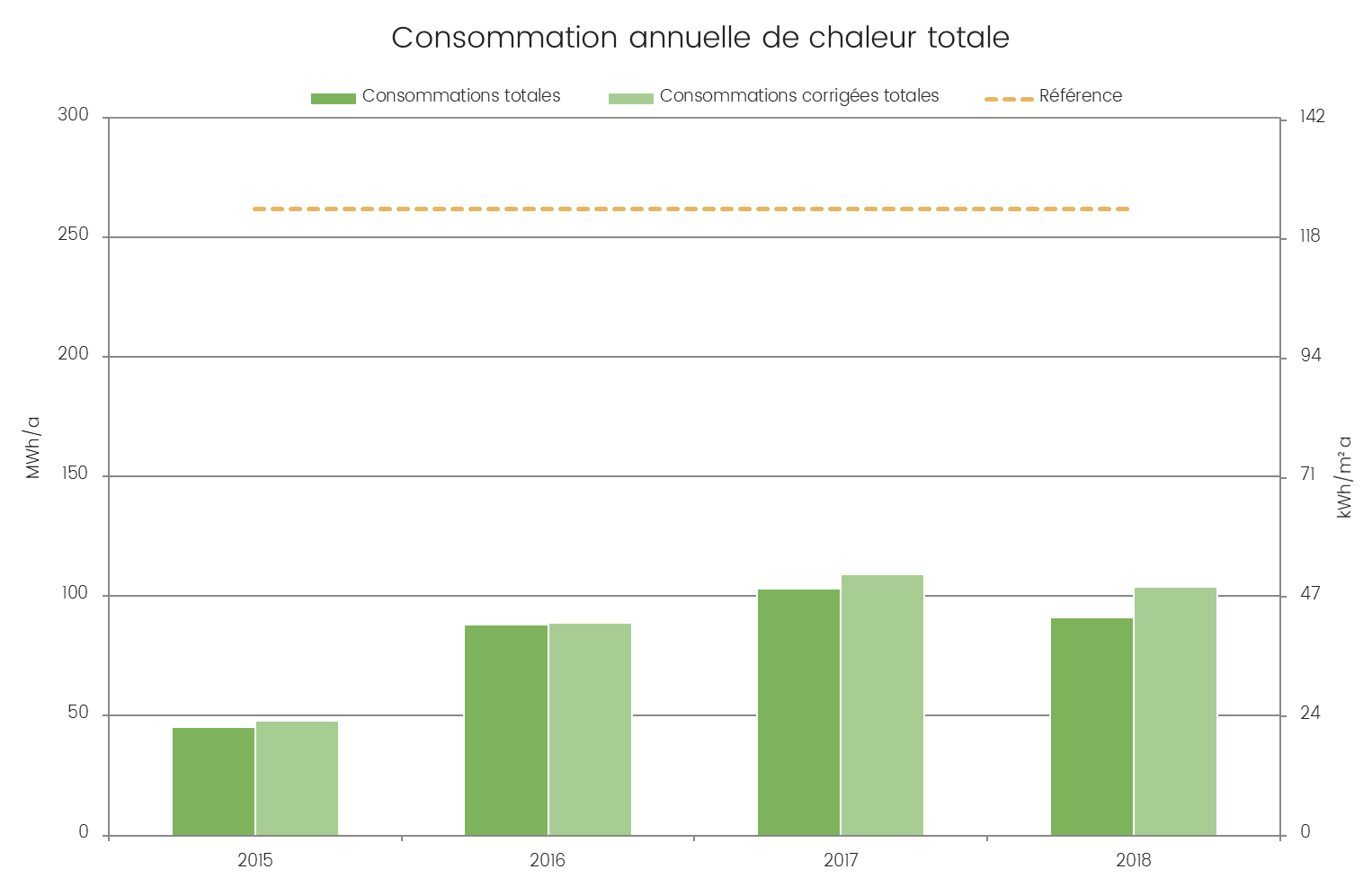 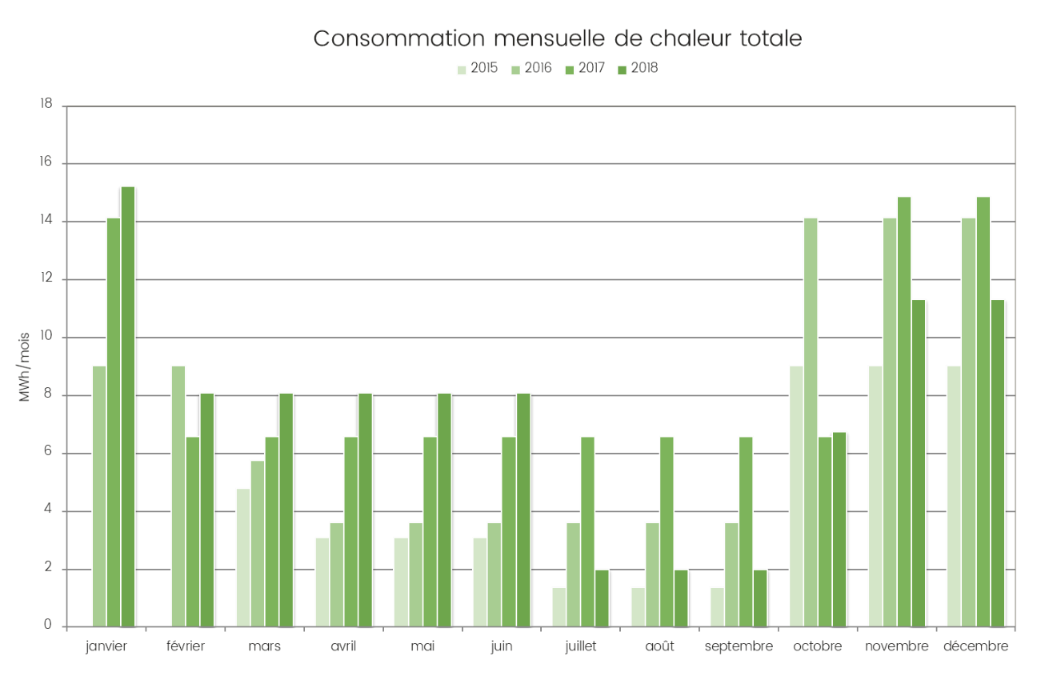 Stromverbrauch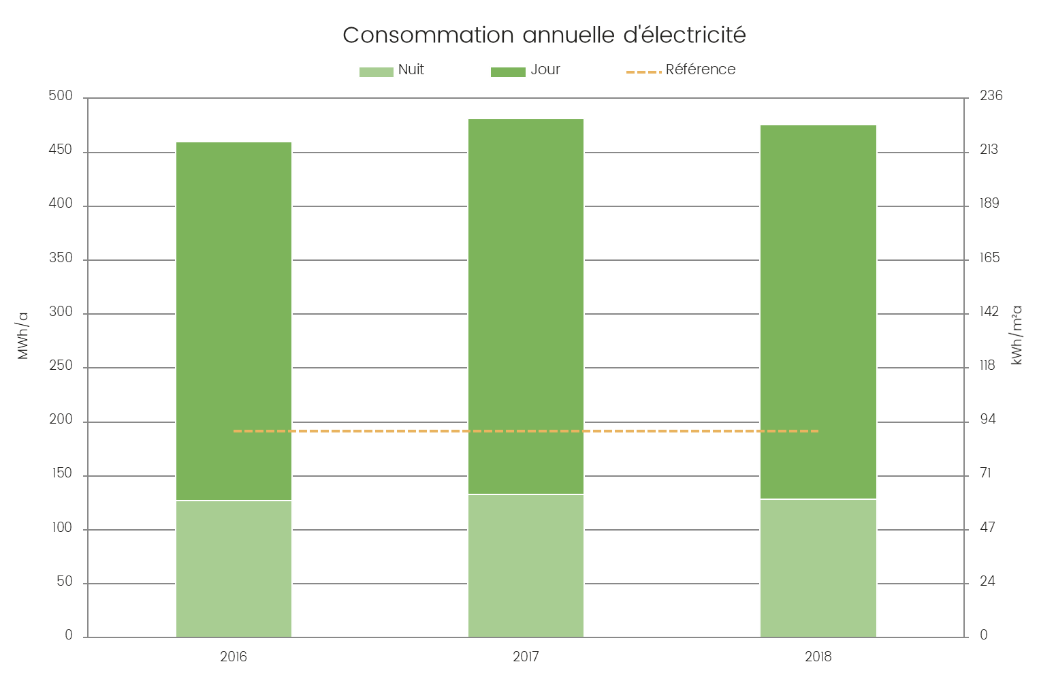 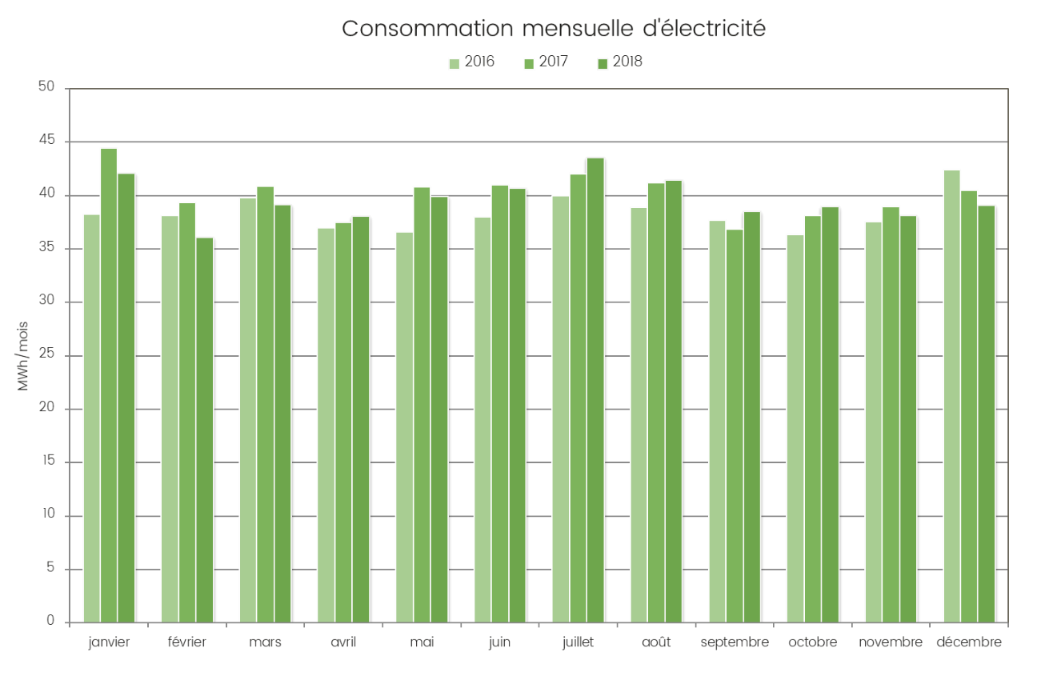 Verteilung der elektrischen Leistung nach Stunden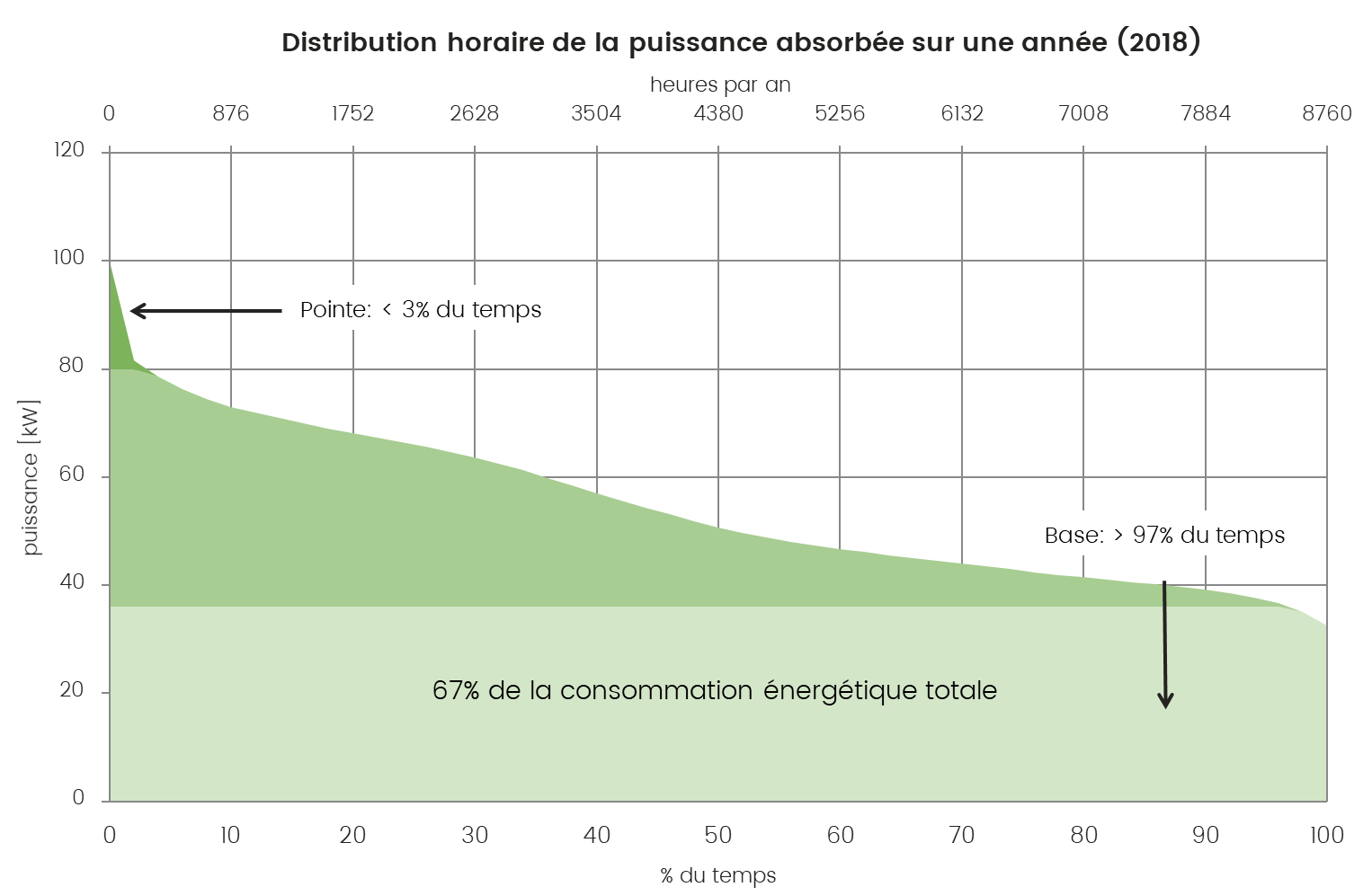 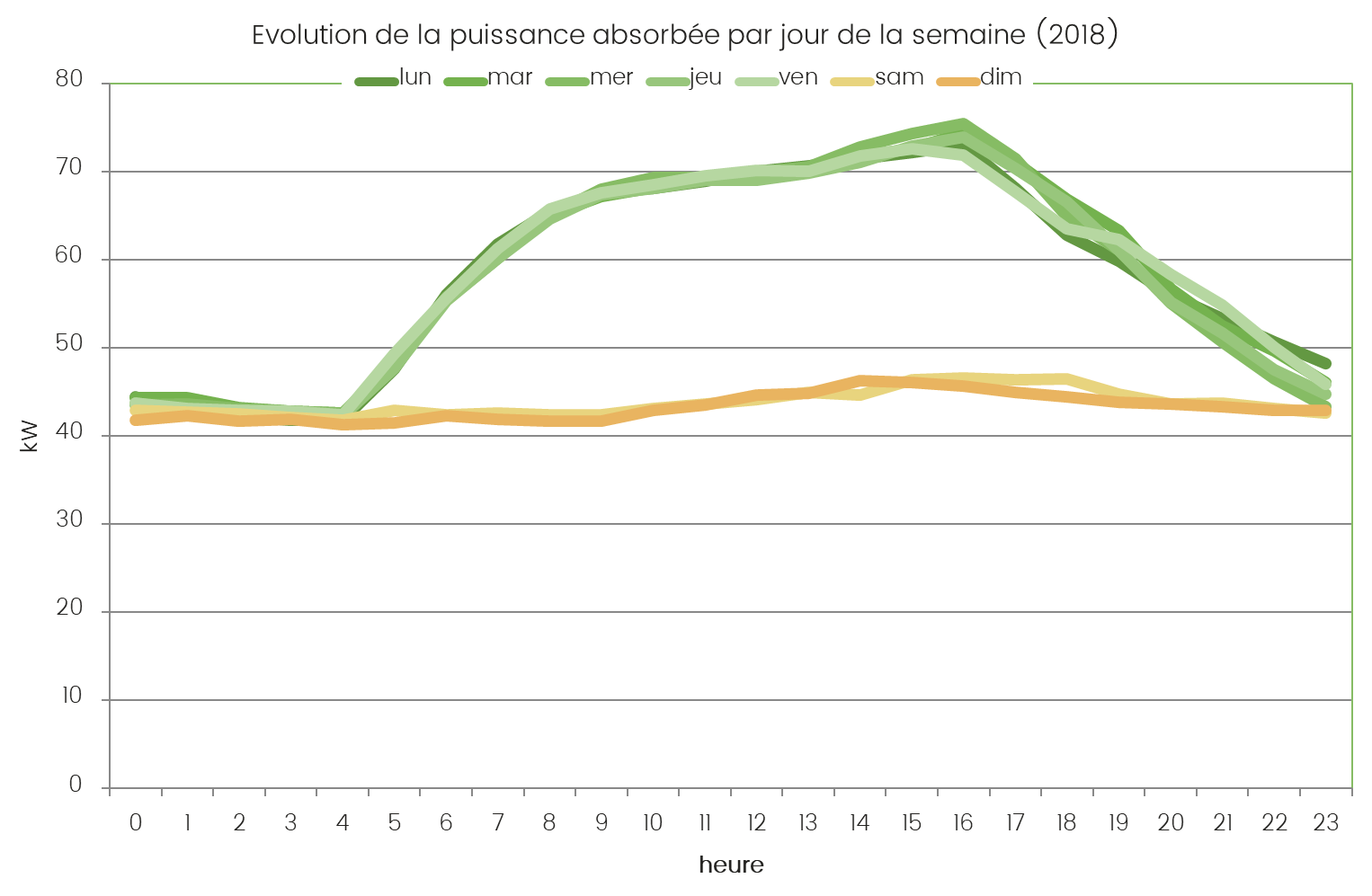 Allgemeine EnergiebilanzIm folgenden Diagramm ist der Anteil der verschiedenen Energieträger an der Nutz- und Primärenergie, den CO2-Emissionen sowie den Kosten exkl. MwSt. in der Jahresbilanz dargestellt.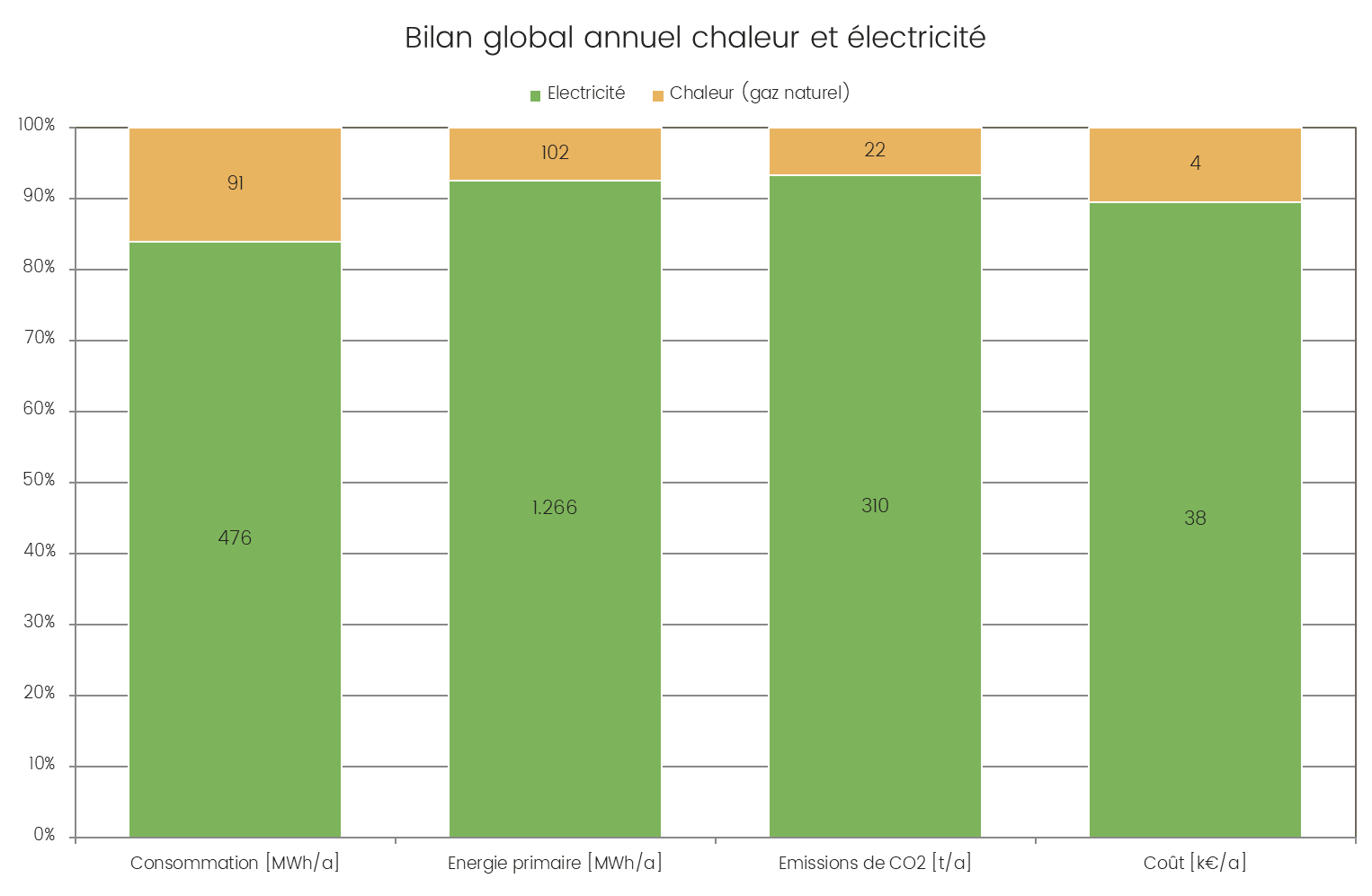 Zu den Hauptenergieverbrauchern zählen:Klimaanlage;Heizung;Beleuchtung.EnergiekostenIn der folgenden Tabelle sind die vom Unternehmen bezahlten Strom- und Gaspreise angeführt.Die jährlichen Kosten für die Energieversorgung setzen sich wie folgt zusammen:Schematische Darstellung der wichtigsten Anlagen des Gebäudes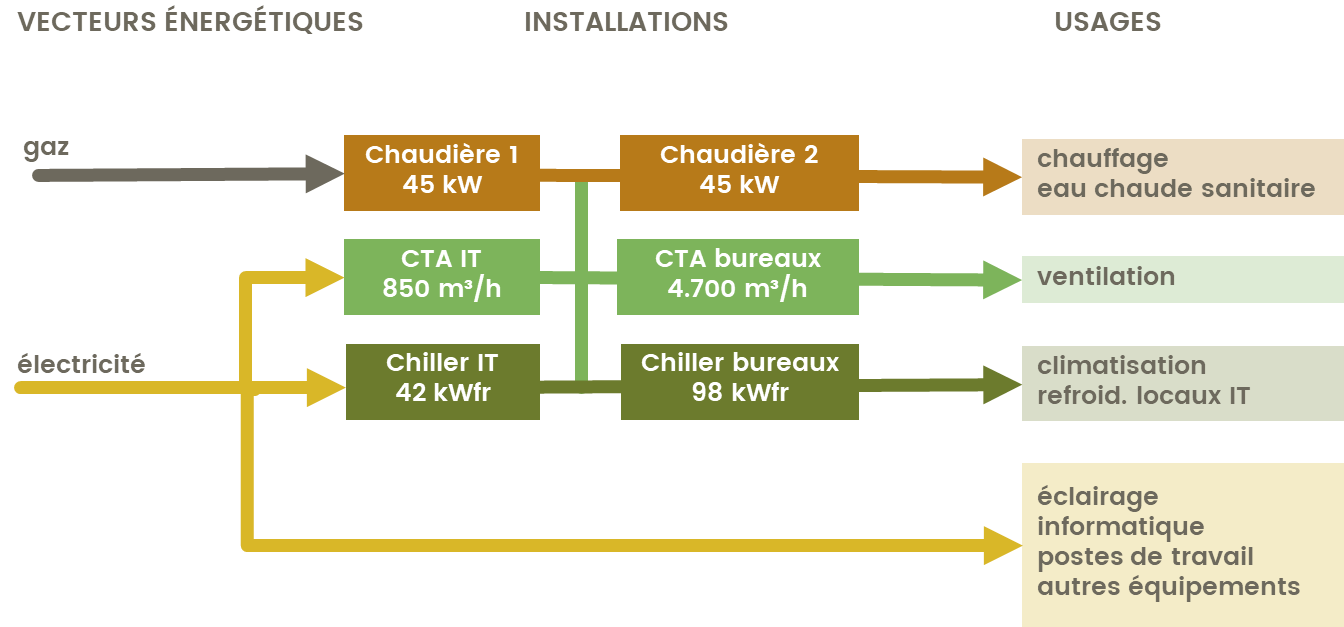 optionalReferenzwerte – EnPIIn der folgenden Übersichtstabelle sind die in diesem Kapitel festgelegten Referenzwerte angeführt, die für die Bewertung der Maßnahmen zur Verbesserung der Energieeffizienz herangezogen wurden.Diese Werte können als Energieleistungskennzahlen (EnPI) laut ISO 50001 betrachtet werden.Energienutzung und EinsparungspotenzialHeizungBewertung der EnergieeffizienzWärmedämmung der GebäudehülleWärmeerzeugungsanlageDas Gebäude wird über zwei Gas-Brennwertkessel mit einer Wärmeleistung von je 45 kW beheizt. Die Warmwasserbereitung erfolgt mit derselben Anlage über einen zwischengeschalteten Pufferspeicher.Wärmeverteilung im GebäudeDie Wärmeverteilung erfolgt mit den nachstehenden Geräten, die folgende Eigenschaften aufweisen:Maßnahmen zur Verringerung des EnergieverbrauchsCh1 – Anpassung der Solltemperatur der Heizregister des LüftungsgerätsKühlung und KlimatisierungBewertung der EnergieeffizienzSonnenschutzDie Fassade des Gebäudes besteht zu weniger als 50 % aus transparenten Bauteilen. Die Südseite des Gebäudes ist mit manuell bedienbaren Außenraffstores ausgestattet, auf allen anderen Seiten sind Innenjalousien vorhanden, wodurch insgesamt ein mittelmäßiger Sonnenschutz gegeben ist.In den Sommermonaten ist die Sonneneinstrahlung an der Ost- und Westfassade mit der Sonneneinstrahlung an der Südfassade vergleichbar. Die Ost- und Westfassade sollten demnach mit demselben Sonnenschutz wie die Südfassade versehen werden.KälteanlageDie Niederlassung ist mit einer Kälteanlage für die Kühlung der IT-Ausstattung (technische Kühlung) sowie einer Klimaanlage ausgestattet.Maßnahmen zur Verringerung des EnergieverbrauchsFr1 – Verringerung der Leistung der für die Kälteerzeugung verwendeten GeräteFr2 – Nutzung des Prinzips der freien Kühlung zum Kühlen der TechnikräumeBeleuchtungBewertung der EnergieeffizienzNatürliche BeleuchtungDer Tageslichteinfall in das Gebäude ist in der nachfolgenden Tabelle dargestellt:Künstliche BeleuchtungDie Verwaltung der Innenbeleuchtung entsprechend den Bedürfnissen des Standorts, der Tageszeit, der Anwesenheit oder Nichtanwesenheit von Personen sowie dem verfügbaren Tageslicht ist von größter Wichtigkeit. Die Beleuchtungsanlage der Niederlassung ist in der folgenden Tabelle zusammengefasst: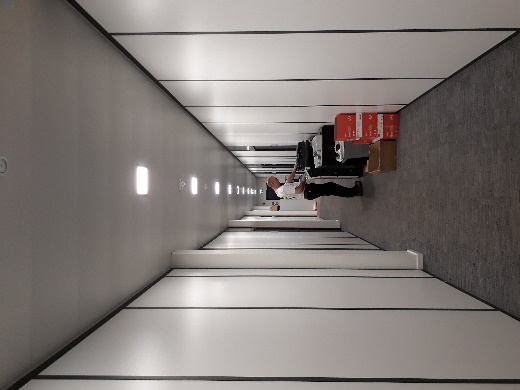 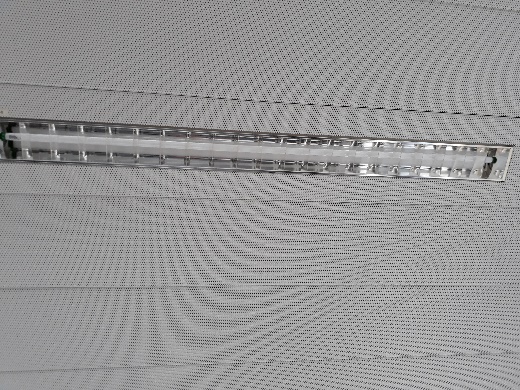 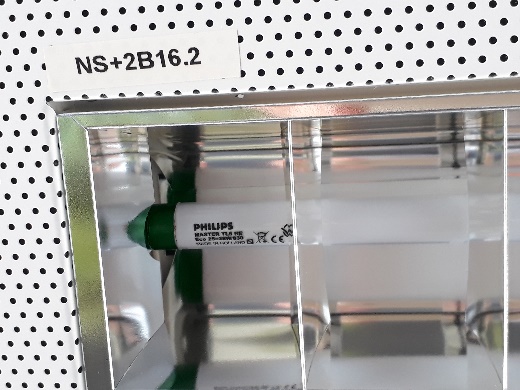 Leuchtstofflampen und Beleuchtungskörper in Gängen und BürosLichtausbeuteMaßnahmen zur Verringerung des EnergieverbrauchsEc1 – Austausch der Leuchtstofflampen durch LED-LampenLüftungsanlageBewertung der EnergieeffizienzBeschreibung der LüftungsanlageDie Niederlassung verfügt über eine Lüftungsanlage mit folgenden Eigenschaften:Maßnahmen zur Verringerung des EnergieverbrauchsVe1 – Anpassung des ZeitprogrammsEnergiemanagementGrundsätzlichesDank der in diesem Bericht zusammengefassten Analyse konnten die Quellen des Energieverbrauchs im betreffenden Gebäude ermittelt und Maßnahmen zur Verbesserung der Energieeffizienz erarbeitet werden. Um die Ergebnisse des Energiechecks bestmöglich nutzen und in Zukunft einen effizienten Umgang mit Energie gewährleisten zu können, wird empfohlen, auf ein systematisches Energiemanagement zu setzen.Ziel eines Energiemanagementsystems ist es, das Energiemanagement im Unternehmen kontinuierlich zu verbessern. Dabei wird wie folgt vorgegangen: Ausgehend von einer ersten Analyse des Istzustands (in diesem Fall der Energiecheck), welche die Bezugsgrundlage bildet, werden in regelmäßigen Abständen folgende Schritte ausgeführt:Planung: Durchführung eines Energieaudits, Festlegung von Energieleistungskennzahlen, Zielen und angestrebten Werten und Erarbeitung der erforderlichen Maßnahmenpläne, um die Energieeffizienz im Einklang mit der Energiepolitik des Unternehmens zu verbessern.Umsetzung: Umsetzung des Energiemanagement-Maßnahmenplans.Kontrolle: Überwachung und Messung der zur Beurteilung der Energieeffizienz festgelegten Parameter.Anpassung: Umsetzung weiterer Maßnahmen, um die Energieeffizienz kontinuierlich zu verbessern.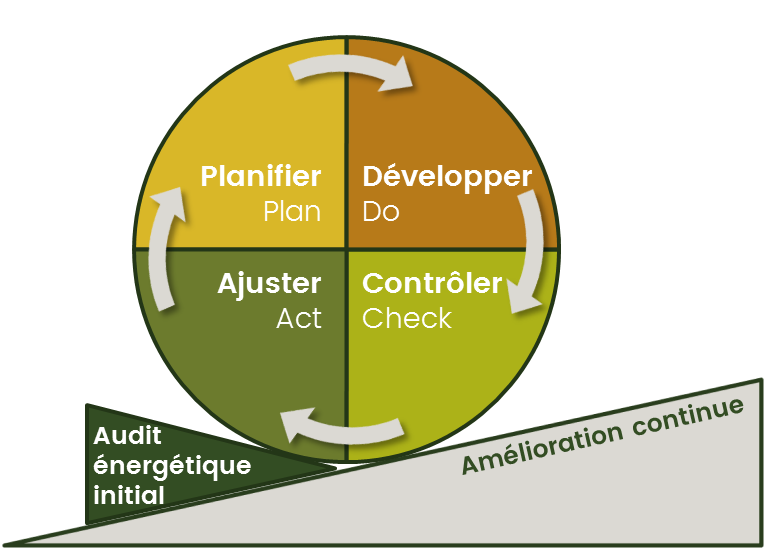 Energiemanagementprozess nach ISO 50001:2011Bewertung und Verbesserung der Effizienz des EnergiemanagementsVerhalten und Sensibilisierung der Nutzer des GebäudesAnlagenbetrieb und AnlagenwartungÜberwachung des EnergieverbrauchsBeschaffungspolitikKriteriumSymbolSkalaInvestition:für die Umsetzung der vorgeschlagenen Maßnahme nötiges Anfangskapital💸100 € bis 1.000 €Investition:für die Umsetzung der vorgeschlagenen Maßnahme nötiges Anfangskapital💸💸1.000 € bis 5.000 €Investition:für die Umsetzung der vorgeschlagenen Maßnahme nötiges Anfangskapital💸💸💸5.000 € bis 20.000 €Investition:für die Umsetzung der vorgeschlagenen Maßnahme nötiges Anfangskapital💸💸💸💸mehr als 20.000 €Einsparung:zu erwartender jährlicher finanzieller Vorteil aufgrund der Umsetzung der Verbesserungsmaßnahme im Vergleich mit den jährlichen Energiekosten💡1 % bis 10 %Einsparung:zu erwartender jährlicher finanzieller Vorteil aufgrund der Umsetzung der Verbesserungsmaßnahme im Vergleich mit den jährlichen Energiekosten💡💡10 % bis 25 %Einsparung:zu erwartender jährlicher finanzieller Vorteil aufgrund der Umsetzung der Verbesserungsmaßnahme im Vergleich mit den jährlichen Energiekosten💡💡💡25 % bis 50 %Einsparung:zu erwartender jährlicher finanzieller Vorteil aufgrund der Umsetzung der Verbesserungsmaßnahme im Vergleich mit den jährlichen Energiekosten💡💡💡💡mehr als 50 %Komplexität:Schwierigkeit der Umsetzung der Maßnahme von einem technischen/praktischen Standpunkt🛠Sehr einfachKomplexität:Schwierigkeit der Umsetzung der Maßnahme von einem technischen/praktischen Standpunkt🛠🛠EinfachKomplexität:Schwierigkeit der Umsetzung der Maßnahme von einem technischen/praktischen Standpunkt🛠🛠🛠KomplexKomplexität:Schwierigkeit der Umsetzung der Maßnahme von einem technischen/praktischen Standpunkt🛠🛠🛠🛠Sehr herausforderndAmortisationszeit:Verhältnis zwischen den Investitionskosten und dem jährlichen Einsparungspotenzial in Jahren⏳1 Monat bis 1 Jahr Amortisationszeit:Verhältnis zwischen den Investitionskosten und dem jährlichen Einsparungspotenzial in Jahren⏳⏳1 bis 3 JahreAmortisationszeit:Verhältnis zwischen den Investitionskosten und dem jährlichen Einsparungspotenzial in Jahren⏳⏳⏳3 bis 6 JahreAmortisationszeit:Verhältnis zwischen den Investitionskosten und dem jährlichen Einsparungspotenzial in Jahren⏳⏳⏳⏳mehr als 6 JahreAllgemeine BeurteilungAllgemeine BeurteilungAllgemeine BeurteilungAllgemeine BeurteilungAllgemeine BeurteilungAllgemeine BeurteilungGute allgemeine EnergieeffizienzModernes GebäudeIm Allgemeinen gutes Anlagen- und Energiemanagement (Einstellung der Lüftungsanlage noch zu prüfen)Großteil des Verbrauchs ist auf die IT-Ausrüstung und ihre Kühlung zurückzuführenGute allgemeine EnergieeffizienzModernes GebäudeIm Allgemeinen gutes Anlagen- und Energiemanagement (Einstellung der Lüftungsanlage noch zu prüfen)Großteil des Verbrauchs ist auf die IT-Ausrüstung und ihre Kühlung zurückzuführenGute allgemeine EnergieeffizienzModernes GebäudeIm Allgemeinen gutes Anlagen- und Energiemanagement (Einstellung der Lüftungsanlage noch zu prüfen)Großteil des Verbrauchs ist auf die IT-Ausrüstung und ihre Kühlung zurückzuführenGute allgemeine EnergieeffizienzModernes GebäudeIm Allgemeinen gutes Anlagen- und Energiemanagement (Einstellung der Lüftungsanlage noch zu prüfen)Großteil des Verbrauchs ist auf die IT-Ausrüstung und ihre Kühlung zurückzuführenGute allgemeine EnergieeffizienzModernes GebäudeIm Allgemeinen gutes Anlagen- und Energiemanagement (Einstellung der Lüftungsanlage noch zu prüfen)Großteil des Verbrauchs ist auf die IT-Ausrüstung und ihre Kühlung zurückzuführenGute allgemeine EnergieeffizienzModernes GebäudeIm Allgemeinen gutes Anlagen- und Energiemanagement (Einstellung der Lüftungsanlage noch zu prüfen)Großteil des Verbrauchs ist auf die IT-Ausrüstung und ihre Kühlung zurückzuführenMaßnahmen zur Verbesserung der EnergieeffizienzMaßnahmen zur Verbesserung der EnergieeffizienzMaßnahmen zur Verbesserung der EnergieeffizienzMaßnahmen zur Verbesserung der EnergieeffizienzMaßnahmen zur Verbesserung der EnergieeffizienzMaßnahmen zur Verbesserung der EnergieeffizienzNr.MaßnahmeInvestitionEinsparungKomplexitätAmortisationszeitFr1Verringerung der Leistung der für die Kälteerzeugung verwendeten Geräte💸💸💡💡💡💡🛠⏳⏳⏳⏳Fr2Nutzung des Prinzips der freien Kühlung zum Kühlen der Technikräume💸💸💸💸💡💡🛠🛠🛠⏳⏳⏳Ec1Austausch der Leuchtstofflampen durch LED-Lampen💸💡💡💡🛠🛠⏳⏳NiederlassungVerwaltungsgebäudeGebäudenutzerUnternehmenAdresseAdresseBaujahr2013HaupttätigkeitDas Unternehmen XXX ist im Bereich der Erbringung von Sicherheitsdienstleistungen (Bewachungsgewerbe) sowie der Lagerung von Wertgegenständen tätig. Das analysierte Gebäude umfasst Büros sowie gesicherte Lagerräume.Das Unternehmen XXX ist im Bereich der Erbringung von Sicherheitsdienstleistungen (Bewachungsgewerbe) sowie der Lagerung von Wertgegenständen tätig. Das analysierte Gebäude umfasst Büros sowie gesicherte Lagerräume.StandortTätigkeiten nach StockwerkNutzungsdauer (üblicherweise)KellerTechnik- und KontrollräumeTresorMontag bis Sonntagrund um die UhrErdgeschossRezeptionBesprechungsräume, BürosMontag bis Freitag5:00–19:00 Uhr1.+2. StockBürosBesprechungsräumeMontag bis Freitag5:00–19:00 UhrDachTechnikräume für HLK-Anlagen-/-Durchschnittliche Anzahl der Nutzer im GebäudeDurchschnittliche Anzahl der Nutzer im GebäudeGesamtes Gebäude~ 70 Personen von Montag bis Freitag~ 70 Personen von Montag bis FreitagSumme sämtlicher Gaszähler im GebäudeJahresverbrauch [MWh/a]Durchschnittlich94Schwankung über 4 Jahrevariabel (+/– 10 %)Anmerkungstarke Unterschiede beim Verbrauchliegt aber weit unter dem Referenzwert (~ 40 %)Summe sämtlicher Gaszähler im GebäudeJahresverbrauch [MWh/a]Durchschnittlich472Schwankung über 4 JahrevernachlässigbarAnmerkunggleichbleibender Verbrauch in den Jahren 2016–2018signifikant höherer Verbrauch als die empfohlenen Referenzwerte aufgrund der vorhandenen IT-Systeme sowie der für ihre Kühlung nötigen Anlagen, deren Verbrauch durch die in der großherzoglichen Verordnung festgelegte Berechnungsmethode nicht perfekt abgebildet werden kannZeitraumMaximale Leistungsaufnahme [kW]Arbeitszeiten am Tag während der Woche5:00–19:00 Uhr~ 75Nachtarbeitszeiten während der Woche/am Wochenende20:00–4:00 Uhr (während der Woche)0:00–23:00 Uhr (Wochenende)~ 45Anmerkungstabiler, hoher Verbrauch in der NachtAnstieg der Leistungsaufnahme um etwa 30 kW während der ArbeitszeitenSpitzenleistung um 17:00 Uhrniedrige Aktivität am Wochenendestabiler, hoher Verbrauch in der NachtAnstieg der Leistungsaufnahme um etwa 30 kW während der ArbeitszeitenSpitzenleistung um 17:00 Uhrniedrige Aktivität am WochenendeKostenStromErdgasGesamtpreis pro kWh nach Verbrauch [€/kWh]0,0790,048Anmerkungen (im Vergleich mit dem Durchschnittspreis)eher niedrigin OrdnungJährliche KostenStromErdgasFixkosten (Steuern, Netzentgelt, Leistungsprämie)15.000 €1.750 €Variable Kosten (Energie)23.100 €2.500 €Jährliche Gesamtkosten38.100 €4.250 €ReferenzwerteAbsoluter WertEnergieleistungskennzahlEnergieleistungskennzahlEnergieleistungskennzahlHeizwärmebedarf gesamt104 MWh/a46 kWh/m²a46 kWh/m²a1.301 kWh/Pers.Strombedarf gesamt476 MWh/a238 kWh/m²a238 kWh/m²a6.798 kWh/Pers.Jährliche Heizkosten4.400 €/a2,2 €/m²a2,2 €/m²a63 €/Pers.Jährliche Stromkosten37.600 €/a18,8 €/m²a18,8 €/m²a537 €/Pers.Periodisch veränderliche KostenPeriodisch veränderliche KostenPeriodisch veränderliche KostenPeriodisch veränderliche KostenPeriodisch veränderliche KostenStrompreis gesamt0,079 €/kWh0,079 €/kWh0,079 €/kWh0,079 €/kWhWärmepreis gesamt0,048 €/kWh0,048 €/kWh0,048 €/kWh0,048 €/kWhUnveränderliche GrößenUnveränderliche GrößenUnveränderliche GrößenUnveränderliche GrößenUnveränderliche GrößenEnergiebezugsfläche2.117 m² 2.117 m² 2.117 m² 2.117 m² Anzahl der Beschäftigten (max.)70 Personen70 Personen0,035 Personen/m²0,035 Personen/m²Nutzungszeiten5:00–19:00 Uhr, Montag bis Freitag5:00–19:00 Uhr, Montag bis Freitag5:00–19:00 Uhr, Montag bis Freitag5:00–19:00 Uhr, Montag bis FreitagThermische GebäudehülleEigenschaften und BeobachtungenBewertungEEKEnergieeffizienzklasse der Gebäudehülle „D“ (97 % des Referenzwerts)AußenmauernMaximaler U-Wert laut EEK: 0,32 W/m²KAn das Erdreich/unbeheizte Räume angrenzende BodenplatteMaximaler U-Wert laut EEK: 0,40 W/m²KDachMaximaler U-Wert laut EEK: 0,25 W/m²KFensterZweifachverglasung und Aluminiumrahmen, maximaler U-Wert: 1,5 W/m²KAnmerkungDie thermische Leistungsfähigkeit der Gebäudehülle entspricht den Anforderungen der großherzoglichen Verordnung vom 31.08.2010 über die Energieeffizienz von Zweckbauten.VerteilungEigenschaftenFoto/SchemaWärmeträgerWasser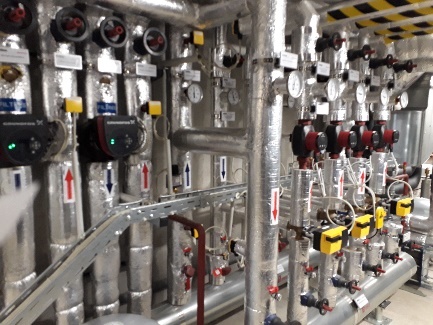 VerteilungstemperaturunbekanntVerteilungsnetzKlimadecke mit Heiz-/KühlfunktionHeizkörperGebläsekonvektorenHeizregister (Zentrallüftung)KommentareDie meisten Pumpen sind mit Frequenzumrichtern ausgestattetDie meisten Pumpen sind mit Frequenzumrichtern ausgestattetLageBei der Begehung des Gebäudes wurde festgestellt, dass die Temperatur der Heizregister zu hoch ist (vor allem im Sommer)Bei der Begehung des Gebäudes wurde festgestellt, dass die Temperatur der Heizregister zu hoch ist (vor allem im Sommer)Bei der Begehung des Gebäudes wurde festgestellt, dass die Temperatur der Heizregister zu hoch ist (vor allem im Sommer)Bei der Begehung des Gebäudes wurde festgestellt, dass die Temperatur der Heizregister zu hoch ist (vor allem im Sommer)VorschlagAnpassung der Solltemperatur je nach AußentemperaturAnpassung der Solltemperatur je nach AußentemperaturAnpassung der Solltemperatur je nach AußentemperaturAnpassung der Solltemperatur je nach AußentemperaturBewertungInvestitionEinsparungKomplexitätAmortisationszeitBewertung💸💸💸💸💡💡💡💡🛠🛠🛠🛠⏳⏳⏳⏳KältemaschineEigenschaftenFoto/SchemaGekühlte Bereiche und AnlagenIT-Räume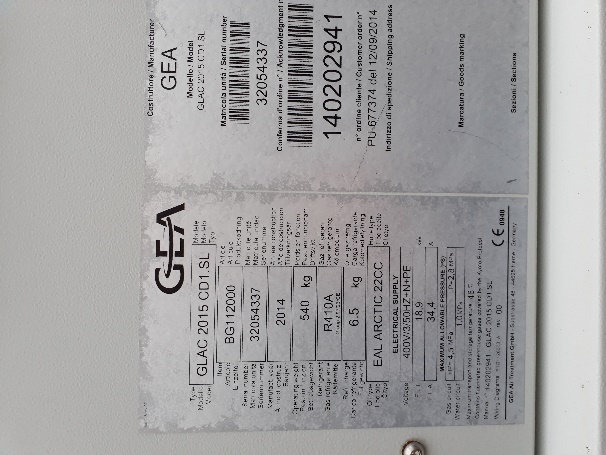 Marke – ModellGEA GLAC 2015 Art der KältemaschineMonoblock-KompressoraggregatAnzahl der Kompressoren 2Elektrische Leistung [kWel]18,9Nennleistung [kWfr]41,8KältemittelR410A (6,5 kg)StandortDachEigenschaften und BeobachtungenBewertungSonnenschutzKein Sonnenschutz🔴KälteanlageCOP = 3,5🟡LageBei der Begehung des Gebäudes wurde festgestellt, dass die Temperatur in den IT-Räumen niedriger als in den Büros ist.Die Räume werden also stärker als nötig gekühlt.Bei der Begehung des Gebäudes wurde festgestellt, dass die Temperatur in den IT-Räumen niedriger als in den Büros ist.Die Räume werden also stärker als nötig gekühlt.Bei der Begehung des Gebäudes wurde festgestellt, dass die Temperatur in den IT-Räumen niedriger als in den Büros ist.Die Räume werden also stärker als nötig gekühlt.Bei der Begehung des Gebäudes wurde festgestellt, dass die Temperatur in den IT-Räumen niedriger als in den Büros ist.Die Räume werden also stärker als nötig gekühlt.VorschlagErhöhung der Solltemperatur in den IT-Räumen auf bis zu 28 °C; entsprechende Einstellung der technischen KälteerzeugungErhöhung der Solltemperatur in den IT-Räumen auf bis zu 28 °C; entsprechende Einstellung der technischen KälteerzeugungErhöhung der Solltemperatur in den IT-Räumen auf bis zu 28 °C; entsprechende Einstellung der technischen KälteerzeugungErhöhung der Solltemperatur in den IT-Räumen auf bis zu 28 °C; entsprechende Einstellung der technischen KälteerzeugungBewertungInvestitionEinsparungKomplexitätAmortisationszeitBewertung💸💸💸💸💡💡💡💡🛠🛠🛠🛠⏳⏳⏳⏳LageDie für die Klimatisierung zuständige Kältemaschine (GEA GLFC) kann im Freikühl-Modus betrieben werden. Laut Leistungskurve scheint diese Funktion in der kalten Jahreszeit nicht korrekt genutzt zu werden.Die für die Klimatisierung zuständige Kältemaschine (GEA GLFC) kann im Freikühl-Modus betrieben werden. Laut Leistungskurve scheint diese Funktion in der kalten Jahreszeit nicht korrekt genutzt zu werden.Die für die Klimatisierung zuständige Kältemaschine (GEA GLFC) kann im Freikühl-Modus betrieben werden. Laut Leistungskurve scheint diese Funktion in der kalten Jahreszeit nicht korrekt genutzt zu werden.Die für die Klimatisierung zuständige Kältemaschine (GEA GLFC) kann im Freikühl-Modus betrieben werden. Laut Leistungskurve scheint diese Funktion in der kalten Jahreszeit nicht korrekt genutzt zu werden.VorschlagDa die Temperaturregelung für beide Kältemaschinen gilt und beide Geräte an denselben Pufferspeicher angeschlossen sind, wird empfohlen, die Möglichkeit der Erzeugung von Kaltwasser mittels freier Kühlung auch zum Kühlen der IT-Systeme einzusetzen, um diese Funktion bestmöglich auszunutzen. Überprüfung der Einstellungen dieses Betriebsmodus, damit er bei Vorliegen geeigneter Wetterverhältnisse bestmöglich genutzt werden kann.Da die Temperaturregelung für beide Kältemaschinen gilt und beide Geräte an denselben Pufferspeicher angeschlossen sind, wird empfohlen, die Möglichkeit der Erzeugung von Kaltwasser mittels freier Kühlung auch zum Kühlen der IT-Systeme einzusetzen, um diese Funktion bestmöglich auszunutzen. Überprüfung der Einstellungen dieses Betriebsmodus, damit er bei Vorliegen geeigneter Wetterverhältnisse bestmöglich genutzt werden kann.Da die Temperaturregelung für beide Kältemaschinen gilt und beide Geräte an denselben Pufferspeicher angeschlossen sind, wird empfohlen, die Möglichkeit der Erzeugung von Kaltwasser mittels freier Kühlung auch zum Kühlen der IT-Systeme einzusetzen, um diese Funktion bestmöglich auszunutzen. Überprüfung der Einstellungen dieses Betriebsmodus, damit er bei Vorliegen geeigneter Wetterverhältnisse bestmöglich genutzt werden kann.Da die Temperaturregelung für beide Kältemaschinen gilt und beide Geräte an denselben Pufferspeicher angeschlossen sind, wird empfohlen, die Möglichkeit der Erzeugung von Kaltwasser mittels freier Kühlung auch zum Kühlen der IT-Systeme einzusetzen, um diese Funktion bestmöglich auszunutzen. Überprüfung der Einstellungen dieses Betriebsmodus, damit er bei Vorliegen geeigneter Wetterverhältnisse bestmöglich genutzt werden kann.BewertungInvestitionEinsparungKomplexitätAmortisationszeitBewertung💸💸💸💸💡💡💡💡🛠🛠🛠🛠⏳⏳⏳⏳ParameterSituationSituationArchitektur:Büros grenzen an die mit Fensterbändern versehene Außenfassade an, Nutzflächen in der Mitte des Gebäudes (fensterlos)Büros grenzen an die mit Fensterbändern versehene Außenfassade an, Nutzflächen in der Mitte des Gebäudes (fensterlos)Hindernisse außen:Keine Behinderung des Lichteinfalls durch benachbarte GebäudeKeine Behinderung des Lichteinfalls durch benachbarte GebäudeLichttransmissionsgrad  der Verglasung:70–80 %70–80 %Durchschnittliche Raumtiefe ausgehend vom Fenster:Einzelbüros~ 5 mDurchschnittliche Raumtiefe ausgehend vom Fenster:Open Space-Büros~ 5 mBereichArt der BeleuchtungLeistungMenge (geschätzt)SteuerungBürosLeuchtstofflampe25 W~ 1000PräsenzmelderNutzflächenLeuchtstofflampe40 W~ 50OAutomatische Ein-/AusschaltungAnmerkungAnmerkungHohe Effizienz der AnlageHohe Effizienz der AnlageHohe Effizienz der AnlageArt der LampeArt der LampeLichtausbeute lm/WIn der Niederlassung vorhandenKompaktleuchtstofflampeKompaktleuchtstofflampe40 bis 65JaLeuchtstofflampe (elektronisches Vorschaltgerät)Leuchtstofflampe (elektronisches Vorschaltgerät)71 bis 100NeinLED-LampeLED-Lampe20 bis 150JaNatriumdampf-HochdrucklampeNatriumdampf-Hochdrucklampe57 bis 122NeinAnmerkungDie Beleuchtungsanlage weist eine hohe Lichtausbeute auf (etwa 100 lm/W)Die Beleuchtungsanlage weist eine hohe Lichtausbeute auf (etwa 100 lm/W)Die Beleuchtungsanlage weist eine hohe Lichtausbeute auf (etwa 100 lm/W)Eigenschaften und BeobachtungenBewertungNatürliche BeleuchtungViel natürliches Licht verfügbar🟢Künstliche BeleuchtungLeuchtstofflampen🟡SteuerungPräsenzmelder🟢LageDas Gebäude ist ausschließlich mit Leuchtstofflampen ausgestattet.Das Gebäude ist ausschließlich mit Leuchtstofflampen ausgestattet.Das Gebäude ist ausschließlich mit Leuchtstofflampen ausgestattet.Das Gebäude ist ausschließlich mit Leuchtstofflampen ausgestattet.Das Gebäude ist ausschließlich mit Leuchtstofflampen ausgestattet.VorschlagEs wird vorgeschlagen, die Leuchtstofflampen durch LED-Leuchtstoffröhren mit derselben Lichtleistung zu ersetzen, die einen niedrigeren Energieverbrauch und eine längere Lebensdauer aufweisen.Es wird vorgeschlagen, die Leuchtstofflampen durch LED-Leuchtstoffröhren mit derselben Lichtleistung zu ersetzen, die einen niedrigeren Energieverbrauch und eine längere Lebensdauer aufweisen.Es wird vorgeschlagen, die Leuchtstofflampen durch LED-Leuchtstoffröhren mit derselben Lichtleistung zu ersetzen, die einen niedrigeren Energieverbrauch und eine längere Lebensdauer aufweisen.Es wird vorgeschlagen, die Leuchtstofflampen durch LED-Leuchtstoffröhren mit derselben Lichtleistung zu ersetzen, die einen niedrigeren Energieverbrauch und eine längere Lebensdauer aufweisen.Es wird vorgeschlagen, die Leuchtstofflampen durch LED-Leuchtstoffröhren mit derselben Lichtleistung zu ersetzen, die einen niedrigeren Energieverbrauch und eine längere Lebensdauer aufweisen.VorschlagAktuelle LeuchtstofflampePHILIPS Master TLS HE Eco 25=28W18302.600 lm25 W3.000 K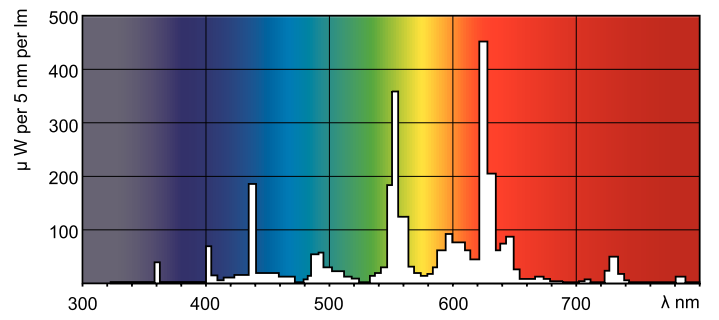 Aktuelle LeuchtstofflampePHILIPS Master TLS HE Eco 25=28W18302.600 lm25 W3.000 KAktuelle LeuchtstofflampePHILIPS Master TLS HE Eco 25=28W18302.600 lm25 W3.000 KVorgeschlagene LeuchtstofflampePHILIPS MASTER LEDtube InstantFit HF T52.300 lm16,5 W3.000 K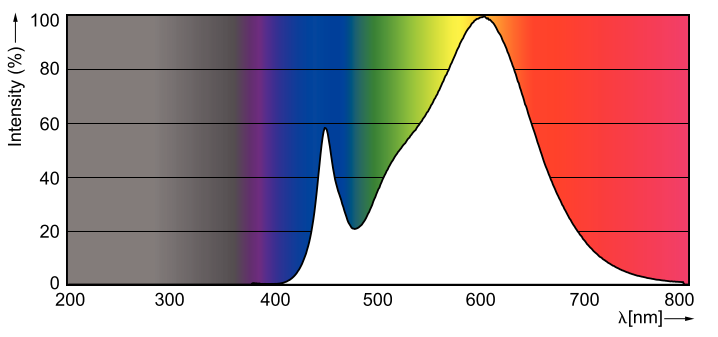 Vorgeschlagene LeuchtstofflampePHILIPS MASTER LEDtube InstantFit HF T52.300 lm16,5 W3.000 KBewertungInvestitionEinsparungKomplexitätKomplexitätAmortisationszeitAmortisationszeitBewertung💸💸💸💸💡💡💡💡🛠🛠🛠🛠🛠🛠🛠🛠⏳⏳⏳⏳⏳⏳⏳⏳Lüftung BüroräumeEigenschaftenFoto/SchemaBelüfteter BereichBüros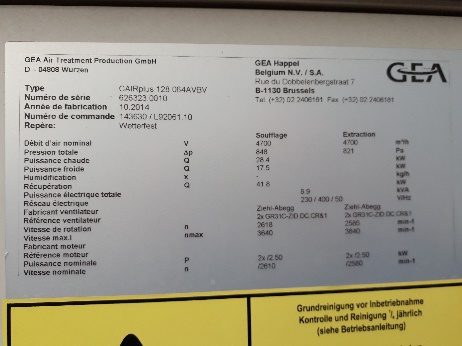 FunktionZuluft/AbluftMarkeGEA HappelAnzahl der Ventilatoren2 Zuluft + 2 AbluftEnergierückgewinnung41,8 kWVolumenstrom Zuluft [m3/h]4.700Volumenstrom Abluft [m3/h]4.700Gesamte elektrische Nennleistung der Antriebe [kW]10HeizregisterJaKühlregisterJaBefeuchtungNeinStandortTechnikraum DachgeschossEinsatzbereichFläche[m²]Max. anwesende PersonenVolumenstrom (Klasse 2)Volumenstrom AnlageVerhältnis der ÜberdimensionierungGesamtes Gebäude2.11770~ 6.5005.55085 %AnmerkungIm Verhältnis zur benötigten Nennleistung des Gebäudes leicht unterdimensionierte AnlageIm Verhältnis zur benötigten Nennleistung des Gebäudes leicht unterdimensionierte AnlageIm Verhältnis zur benötigten Nennleistung des Gebäudes leicht unterdimensionierte AnlageIm Verhältnis zur benötigten Nennleistung des Gebäudes leicht unterdimensionierte AnlageIm Verhältnis zur benötigten Nennleistung des Gebäudes leicht unterdimensionierte AnlageEigenschaften und BeobachtungenBewertungEffizienz der AnlageIn Ordnung🟡AuslegungLeicht unterdimensioniert🟡Steuerungrund um die Uhr in Betrieb🔴LageDie Lüftungsanlage ist ständig in BetriebDie Lüftungsanlage ist ständig in BetriebDie Lüftungsanlage ist ständig in BetriebDie Lüftungsanlage ist ständig in BetriebVorschlagEs wird vorgeschlagen, die Betriebszeiten der Anlage über die zentrale Steuereinheit an die Geschäftszeiten der Niederlassung anzupassen.Es wird vorgeschlagen, die Betriebszeiten der Anlage über die zentrale Steuereinheit an die Geschäftszeiten der Niederlassung anzupassen.Es wird vorgeschlagen, die Betriebszeiten der Anlage über die zentrale Steuereinheit an die Geschäftszeiten der Niederlassung anzupassen.Es wird vorgeschlagen, die Betriebszeiten der Anlage über die zentrale Steuereinheit an die Geschäftszeiten der Niederlassung anzupassen.BewertungInvestitionEinsparungKomplexitätAmortisationszeitAmortisationszeitBewertung💸💸💸💸💡💡💡💡🛠🛠🛠🛠⏳⏳⏳⏳⏳⏳⏳⏳BezeichnungAktuelle SituationUmzusetzende MaßnahmeVerhalten der NutzerPolitik betreffend das regelmäßige Ausschalten des ArbeitsplatzrechnersKeineSensibilisierungKeine laufende SensibilisierungskampagneMaßnahmen zur Bewusstseinsbildung durchführen (Sticker, Plakate, E-Mails)BezeichnungAktuelle SituationUmzusetzende MaßnahmeKlimaanlageKältemaschine gut gewartetKeineKühlungKältemaschine gut gewartetErhöhung der Solltemperatur in den TechnikräumenLüftungsanlageLüftungsanlage gut gewartetZeitprogramm und Volumenstrom/Leistung zu überprüfenBeleuchtungAutomatische SteuerungKeineBezeichnungAktuelle SituationUmzusetzende MaßnahmeHeizungKeine Überwachung des VerbrauchsAnalyse, um einen übermäßigen Verbrauch zu vermeidenStromKeine Überwachung des Verbrauchs nach Art der NutzungAnalyse, um einen übermäßigen Verbrauch zu vermeidenNutzung der im Gebäude vorhandenen UnterzählerBezeichnungAktuelle SituationUmzusetzende MaßnahmeAllgemeine EinkäufeKeine besonderen AngabenEinführung eines Verfahrens zur Bewertung der Angebote nach EnergieeffizienzBenachrichtigung der LieferantenKeine besonderen AngabenVerständigung aller Lieferanten, dass das Unternehmen bei der Bewertung der Angebote die Energieeffizienz berücksichtigt